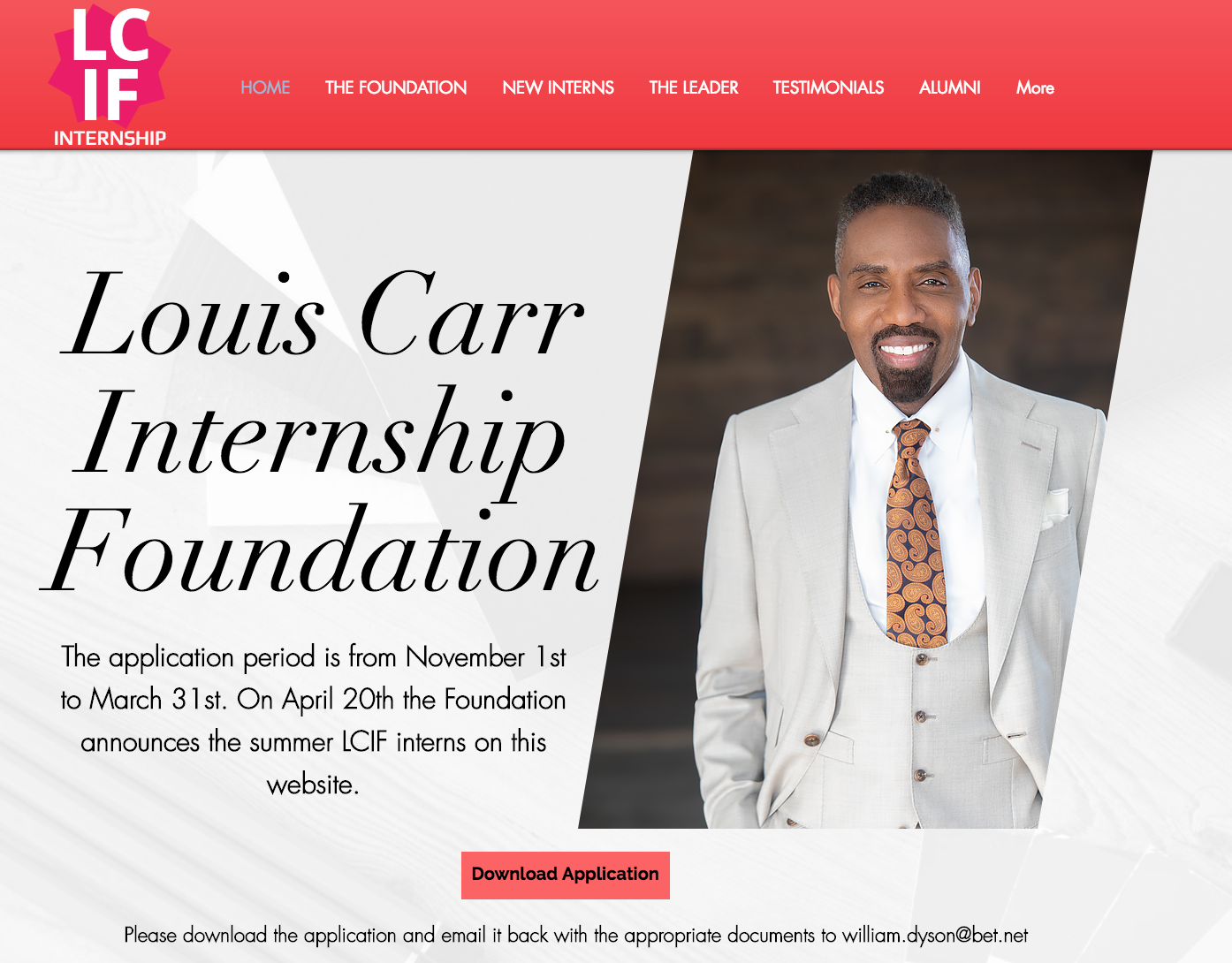 https://docs.wixstatic.com/ugd/7af9cb_ba3c080b4f954d07ba630efe4c45f884.pdf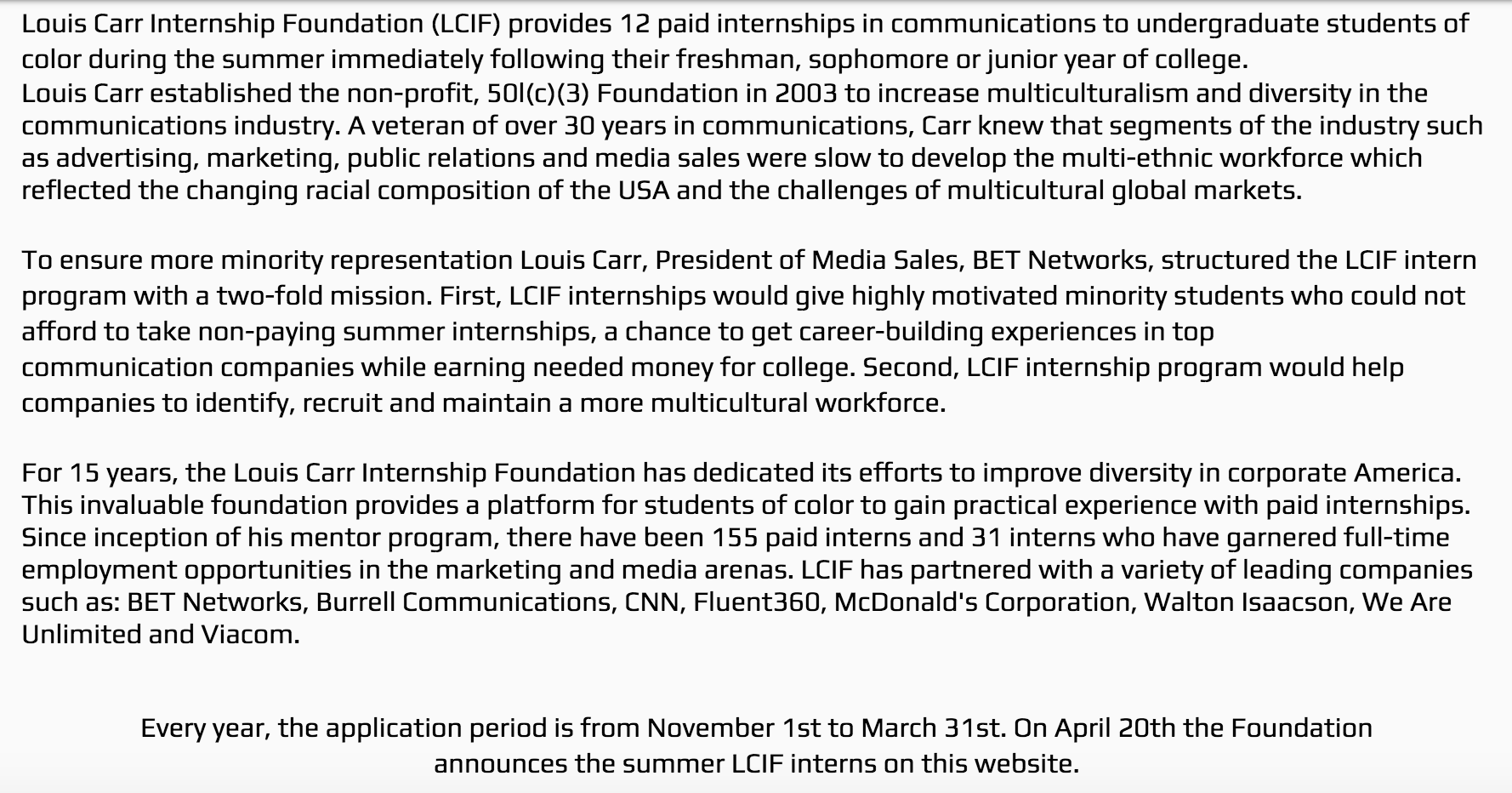 